باسمه تعالي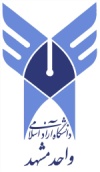 		فرم ارزيابي دفاع از رساله دكتراي تخصصيدانشگاه آزاد اسلامي واحد مشهد- دانشكده علوم پايههمكار محترم .........................................................................عضو هيات داوران جلسه دفاعيه رساله دكتراي تخصصي خانم/ آقای..................................................................دانشجوي رشته ................................................................ گرايش ............................................................... خواهشمند است بر مبناي جدول زير نظر خود را اعلام فرماييد.    نام و نام خانوادگي:                                   سمت:                                    تاريخ                           امضاءرديفعنوانحداكثر نمرهنمره پيشنهاديملاحظات1چگونگي تنظيم و نگارش مطالب22محتواي پژوهشي و نوآوري رساله5/33كيفيت و كميت استفاده از منابع و به روز بودن آنها24چگونگي تحليل مطالب و نتيجه گيري با توجه به هدف اوليه تعيين شده35به كارگيري مناسب جدول ها، منحني ها، شكل ها و نقشه ها براي تشريح مطالب به ويژه استفاده از نرم افزار در موارد فوق16ارائه نظرات جديد و پيشنهاد براي ادامه كار5/17مقايسه علمي نتايج با يافته هاي ديگران18چگونگي ارائه رساله در جلسه دفاعيه (شامل استفاده از وسايل تكنولوژي آموزشي)5/19توانايي دانشجو در پاسخگويي به پرسش ها5/110ارزيابي مديريت پژوهش پايان نامه (طبق فرم شماره 5)211مقاله علمي- پژوهشي وزارتين يا ثبت اختراع يا اثر بديع هنري دوم مستخرج از رساله1نمره پايان نامه20اصلاحاتي كه بايد در پايان نامه انجام شود: